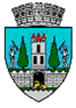 	HOTĂRÂREA nr. _______/______________ privind aprobarea depunerii proiectului „Reabilitarea termică la blocurile de locuinţe situate pe Str. Codrului, CC3-CC5”Consiliul Local al Municipiului Satu Mare întrunit în ședință extraordinară convocată de îndată în data de 07.04.2022Analizând proiectul de hotărâre înregistrat sub nr. …….……., Referatul de aprobare al Primarului municipiului Satu Mare, înregistrat sub nr. 20930/07.04.2022 în calitate de iniţiator, Raportul de specialitate comun al Serviciului Scriere, Implementare şi Monitorizare Proiecte şi al Direcţiei Economice înregistrat sub nr. 20931/07.04.2022, avizele comisiilor de specialitate ale Consiliului Local Satu Mare, Având în vedere prevederile Ghidului specific — Condiții de accesare a fondurilor europene aferente Planului național de redresare și reziliență în cadrul apelurilor de proiecte PNRR/2022/C5/1/A.3.1/1, PNRR/2022/C5/1/A.3.2/1, componenta 5 — Valul renovării, axa 1 — Schema de granturi pentru eficiență energetică și reziliență în clădiri rezidențiale multifamiliale, operațiunea A.3 — Renovarea energetică moderată sau aprofundată a clădirilor rezidențiale multifamiliale, precum şi proiectul „Reabilitarea termică la blocurile de locuinţe situate pe Str. Codrului, CC3-CC5”, În baza prevederilor art. 129 alin. (2) lit. b) coroborat cu prevederile alin. (4) lit. a) şi lit. e) din O.U.G. nr. 57/2019 privind Codul administrativ, cu modificările și completările ulterioare, precum şi a prevederilor Legii nr. 273/2006 privind finanţele publice locale, cu modificările şi completările ulterioare, 	Ţinând seama de prevederile Legii nr. 24/2000 privind normele de tehnică legislativă pentru elaborarea actelor normative, republicată, cu modificările şi completările ulterioare,Ȋn temeiul prevederilor art. 139 alin (3), lit. d) şi art. 196 alin. (1), lit. a) din O.U.G. nr. 57/2019 privind Codul administrativ, cu modificările și completările ulterioareAdoptă prezentaH O T Ă R Â R E:Art.1. Se aprobă depunerea proiectului „Reabilitarea termică la blocurile de locuinţe situate pe Str. Codrului, CC3-CC5”, precum şi lucrările propuse pentru creşterea eficienţei energetice şi indicatorii energetici conform Anexei nr. 1, care este parte integrantă a prezentei hotărâri.Art.2. Se aprobă valoarea maximă eligibilă a proiectului de 2.274.937,1964 lei fără TVA.Art.3 Se aprobă finanţarea tuturor cheltuielilor neeligibile necesare implementării proiectului.   Art.4. Cu ducerea la îndeplinire a prezentei hotărâri se încredințează Primarul Municipiului Satu Mare, Direcția Economică și Serviciul Scriere, Implementare și Monitorizare Proiecte.Art.5. Prezenta hotărâre se comunică, prin intermediul Secretarului General al Municipiului Satu Mare, în termenul prevăzut de lege, Primarului Municipiului Satu Mare, Instituției Prefectului- Județul Satu Mare, Serviciului Scriere, Implementare și Monitorizare Proiecte și Direcției Economice.INIŢIATOR PROIECTPRIMAR,Kereskényi Gábor       AVIZATSECRETAR GENERAL,            Mihaela Maria RacolțaÎntocmit,Mirela Pinte 2 ex.Anexa nr. 1.Lucrările propuse pentru creşterea eficienţei energetice şi indicatorii energeticiIzolarea termică a faţadei - parte vitrată, prin înlocuirea tâmplăriei exterioare existente, inclusiv a celei aferente accesului în clădire, cu tâmplărie termoizolantă cu performanță ridicatăIzolarea termică a faţadei - parte opacă, prin termoizolarea pereților exteriori cu o grosime a termoizolației de 15 cmIzolarea termică a faţadei - parte opacă, prin termoizolarea planşeului peste ultimul nivel cu sisteme termoizolanteÎnchiderea balcoanelor şi/sau a logiilor cu tâmplărie termoizolantă, inclusiv izolarea termică a parapeţilorIzolarea termică la pereții și tavanele comune cu apartamentele, în zona de acces în casa scării cu sistem termoizolant, cu grosimea stratului termoizolant de 10 cmSoluții de ventilare naturală prin introducerea grilelor pentru aerisirea controlată a spațiilor ocupate și evitarea apariției condensului pe elementele de anvelopăReabilitarea/modernizarea instalației de iluminat din casele de scară prin înlocuirea circuitelor de iluminat deteriorate sau subdimensionateÎnlocuirea corpurilor de iluminat fluorescent și incandescent din casele de scară cu corpuri de iluminat cu eficiență energetică ridicată și durată mare de viață, inclusiv tehnologie LED, dotate cu senzori de mişcare/prezenţăInstalarea unor sisteme descentralizate de alimentare cu energie utilizând surse regenerabile de energie, precum instalații cu panouri solare fotovoltaice, în scopul reducerii consumurilor energetice din surse convenţionale şi a emisiilor de gaze cu efect de seră etc.Repararea trotuarelor de protecţie, în scopul eliminării infiltraţiilor la infrastructura blocului de locuinţe, în zonele degradateRepararea/ Construirea acoperişului tip şarpantă, inclusiv repararea sistemului de colectare şi evacuare a apelor meteorice la nivelul învelitoarei tip şarpantăDemontarea instalaţiilor şi a echipamentelor montate aparent pe anvelopa clădirii, precum şi remontarea acestora după efectuarea lucrărilor de intervenţieRepararea elementelor de construcţie ale faţadei care prezintă potenţial pericol de desprindere şi/sau afectează funcţionalitatea clădiriiRepararea elementelor de construcţie ale faţadei care prezintă potenţial pericol de desprindere şi/sau afectează funcţionalitatea clădirii        Curs stabilit în conformitate cu prevederile Ghidului Solicitantului: 4,9227 lei/euroIndicatori de eficiență energetică Valoare la  începutul implementării proiectuluiValoare la  finalul implementării proiectului Consumul anual specific de energie finală pentru încălzire (kWh/m2.an)250,1262,88Consumul de energie primară (kWh/m2.an)398,43179,36Consumul de energie primară totală utilizând surse convenționale (kWh/m2.an)391,22172,15Consumul de energie primară utilizând surse regenerabile (kWh/m2.an)7,217,21Nivel anual estimat al gazelor cu efect de seră (echivalent kgCO2/ m2 an) 67,3228,93Alţi indicatoriValoare indicatorValoarea eligibilă a lucrărilor de renovare energetică (euro fără TVA)462.132,00PrimarKereskényi GáborŞef serviciuDr. Sveda Andrea